湖北省七市（州）教科研协作体2021年高三年级3月联考化学本试卷共8页，19题。全卷满分100分。考试用时75分钟。★祝考试顺利★注意事项：1.答题前，先将自己的姓名、准考证号、考场号、座位号填写在试卷和答题卡上，并将准考证号条形码粘贴在答题卡上的指定位置。2.选择题的作答：每小题选出答案后，用2B铅笔把答题卡上对应题目的答案标号涂黑。写在试卷、草稿纸和答题卡上的非答题区域均无效。3.非选择题的作答：用黑色签字笔直接答在答题卡上对应的答题区域内。写在试卷、草稿纸和答题卡上的非答题区均无效。4.考试结束后，请将本试卷和答题卡一并上交。可能用到的相对原子质量：H1    C12     N14      O16     Na23     V 51      Cd 112一、选择题：本题共15小题，每小题3分，共45分。在每小题给出的四个选项中，只有一项是符合题目要求的。1.我国制碱先驱侯德榜先生发明了“侯氏制碱法”，这里制备的碱是A. Na2CO3         B. NaHCO3       C. NaOH     D. KOH2.化学与日常生活密切相关，下列说法中错误的是A. 高粱酿酒过程中有水解反应发生       B. 小苏打可作食品的膨松剂C.纤维素是能被人体吸收的营养物质    D.臭氧可用于餐具的杀菌、消毒3.NA表示阿伏加德罗常数的值，下列说法中正确的是A.标准状况下，2.24 LBr2单质中含Br原子数目为0.2NAB.常温常压下，2.8g乙烯分子中含σ键数目为0.5NAC. 0.1 mol·L-1盐酸中含Cl-数目为0.1 NAD. 1 mol Cu与足量S完全反应生成Cu2S时转移电子数目为2NA4.K2FeO4是优良的水处理剂，在水中发生反应：4FeO42-+10H2O→4Fe(OH)3(胶体）＋8OH-+3O2↑.下列叙述正确的是A.溶液pH越小，K2FeO4越稳定B. K2FeO4净水是利用Fe(OH),胶体吸附水中的Ca2+、Mg2+等离子C.上述反应中K2FeO4仅作氧化剂D.可利用K2FeO4的强氧化性对自来水杀菌、消毒5.下列除杂方法中，不能实现目的的是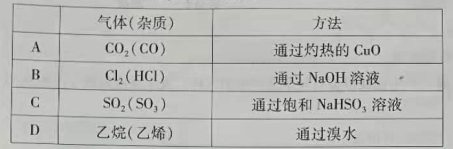 6.下列离子方程式书写正确的是A. Na与水反应：Na+2H2O=Na++2OH-+H2↑B.过量NaOH溶液与NH4HCO3溶液反应：HCO3-+OH-=H2O+CO32-C. FeO溶于稀HNO3:FeO+2H+=Fe2++H2OD.向CuSO4溶液中滴加过量氨水：Cu2++4NH3·H2O=[Cu(NH3)4]2++4H2O7.关于右图电化学转化装置的相关描述错误的是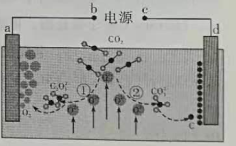 B.反应①的化学方程式为：2CO2+O2-=C2O52-C.d电极反应式为：CO32-+4e-=C+3O2-D.可利用该装置捕获空气中的CO28.下列关于电解质溶液的说法中错误的是A.等浓度、等体积的HCOOH溶液与HCOONa溶液混合后pH<7:c(HCOO-)>c(Na+)>c(H+)>c(OH-)B.新制氯水中：c(ClO-)+c(HClO)=c(Cl-)C.已知Ka(HF)>Ka(H2S),则同浓度的NaHS和NaF溶液的pH:NaHS>NaFD.Na2CO3与NaHCO3的混合溶液中：c(Na+)+c(H+)=c(OH-)+c(HCO3-)+c(CO32-)9.短周期主族元素X、Y、Z、W,原子序数依次增大，原子半径Z>W>Y>X. X与Z同主族，Y与W同主族，Y原子最外层电子数是次外层的3倍。下列说法中正确的是A.电负性：W>Y>ZB.第一电离能：Z>XC.W原子核外有5种能量不同的电子D.Y与X形成的化合物一定只含极性键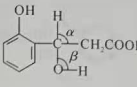 10.莲花清瘟胶囊用于治疗流行性感冒，其主要成分的结构简式如图。下列关于该有机物的说法错误的是A.分子中只有1个手性碳B.分子中共平面的碳原子最多有7个C.键角α>βD. 1mol该有机物消耗Na与NaOH的物质的量之比3:211.硼氢化钠（NaBH4)在催化剂Ru的表面与水反应可生成H2,其反应机理如图所示。下列说法错误的是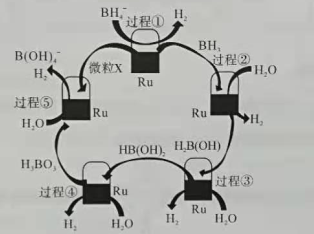 A.过程②每生成1 mol H2,转移1mol电子B.中间体H2B(OH)、HB(OH)2中B原子杂化方式均为sp2C.催化剂Ru降低了反应的焓变D.过程④的方程式为：HB(OH)2+H2O H3BO3+H2↑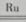 12.已知甲、乙、丙是三种可溶性物质。其中甲是碱，乙、丙是盐，它们分别溶于水后电离产生的所有离子如下表所示。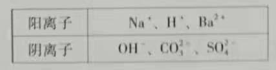 下列分析结果一定正确的是A.甲是Ba(OH)2,乙是NaHSO4B.乙、丙反应的离子方程式为：H++HCO3-=H2O+CO2↑C.甲分别与乙、丙溶液混合后，现象相同D.可利用焰色反应鉴别乙和丙13.向SO2和Cl2的混合气体中注入品红溶液，振荡，溶液褪色，将此无色溶液分成三份，依次进行如下实验：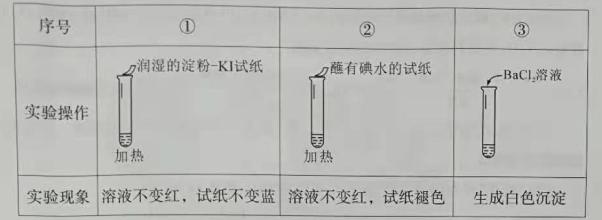 下列实验分析中，正确的是A. ①中现象说明混合气体中一定有n(Cl2)=n(SO2)B. ①、②中溶液加热不变红，说明品红溶液不是被SO2漂白的C.③中产生的白色沉淀为BaSO3D.“混合气体中注入品红溶液”只发生了1个氧化还原反应14.NF3与汞共热得到N2F2和一种汞盐，下列有关说法错误的是A. NF3的空间构型为三角锥形           B.N2F2的结构式为F-N-N-FC.NF3沸点一定高于NH3                           D. N2F2:分子存在顺反异构15.硼化镁晶体的理想模型中，镁原子和硼原子分层排布，彼此分层间隔。硼原子（黑球，半径为a)和镁原子（白球，半径为b)在平面上的投影如图1.下列说法错误的是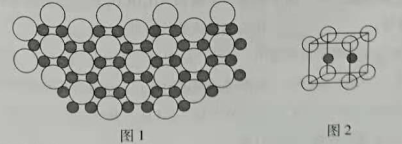 A.硼原子的价电子构型为2s22p1                            B.该晶体的化学式为MgB6C.硼化镁晶体的晶胞结构可用图2表示      D.晶胞边长为 (a+b)二、非选择题：本题共4小题，共55分。16.(14分）氧钒（IV)碱式碳酸铵晶体化学式为：（NH4)5[(VO)6(CO3)4(OH)9]·10H2O,实验室以V2O5为原料制备该晶体的流程如图：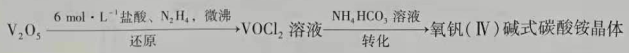 （1)N2H4的电子式是        。若“还原”后其它产物均绿色环保，写出该反应的化学方程式        。（2)“转化”可在如图装置中进行。（已知VO2+能被O2氧化）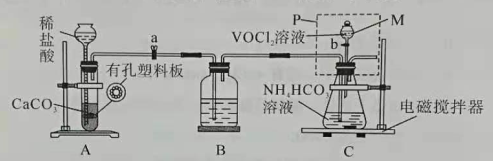 ①仪器M的名称是        。使A中制气反应停止的操作是        。②装置C中将VOCI2转化并得到产品，实验操作顺序为：打开活塞a→        →        →        .（填标号）。I.取下P(如图），锥形瓶口塞上橡胶塞II.将锥形瓶置于干燥器中，静置后过滤皿．打开活塞b,加入VOCl2溶液，持续搅拌一段时间，使反应完全③得到紫红色晶体，抽滤，并用饱和NH4HCO3溶液洗涤3次，用无水乙醇洗涤2次，再用乙醚洗涤2次，抽干称重。用饱和NH4HCO3溶液洗涤除去的阴离子主要是             （填离子符号），用乙醚洗涤的目的是        。④称量mg产品于锥形瓶中，先将产品中钒元素转化为VO2+,消除其它干扰，再用cmol·L-1(NH4)2Fe(SO4)2标准溶液滴定至终点，消耗标准溶液的体积为VmL(已知滴定反应为VO2++Fe2++2H+= VO2++Fe3++H2O).则产品中钒的质量分数为       （以VO2+的量进行计算，列出计算式）。17.(14分）马来酸匹杉琼可用于非霍奇金淋巴瘤的治疗。其制备流程如下：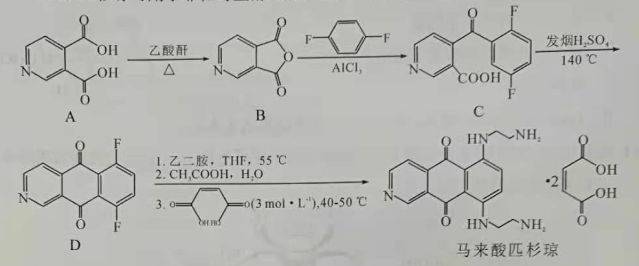 回答下列问题：（1) 的名称为                    ,D中含氧官能团的结构简式为                。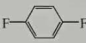 （2)B的核磁共振氢谱有                组吸收峰。（3)写出官能团的种类和数目均与相同的同分异构体的结构简式      。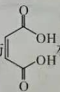 （4)A具有的性质是      （选填序号）。①酸性          ②碱性   ③能发生消去反应   ④能发生水解反应（5)B→C反应类型为                。（6) 可由丙二酸经三步反应合成（其他试剂任选）：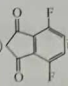 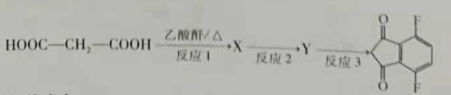 则X的结构简式为       ，反应3的化学方程式为               。18.(14分）CdS 又称镉黄，可用作黄色颜料，也用于制备荧光粉等。以镉铁矿（成分为CdO2、Fe2O3、FeO及少量的Al2O3和SiO2)为原料制备CdS的工艺流程如下：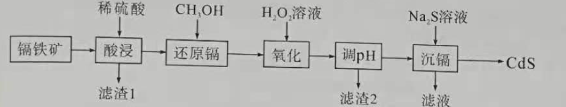 回答下列问题：（1)“滤渣1”的成分是          （写化学式）。（2)“还原镉”时，产生能使澄清石灰水变浑浊的气体，发生反应的离子方程式为           。（3)加入H2O2溶液的目的是           。（4)通入H2S也可以“沉镉”，发生反应的离子方程式为           。（5)实际工业生产中，有时采用阳离子交换树脂法来测定沉镉后溶液中Cd2+的含量，其原理是：Cd2++2NaR=2Na++CdR2,其中NaR为阳离子交换树脂。常温下，将沉镉后的溶液经过阳离子交换树脂后，测得溶液中的Na+比交换前增加了0.0552g·L-1.此时溶液pH=6,则该条件下Cd(OH)2的Ksp=          。（6)CdS不溶于稀盐酸，可溶于浓盐酸，并生成H2[CdCl4],反应的化学方程式为          。若向反应后的溶液中加水稀释，又出现黄色沉淀，用平衡移动原理解释（已知Cd2++4Cl- [CdCl4]2-)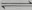 19.(13分）（1)“哈伯法”合成氨的反应：N2(g)+3H2(g) NH3(g)    △H,相关键能数据如下表：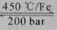 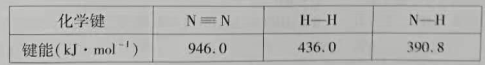 ①ΔH=     kJ·mol-1.②向密闭容器中按1:3体积比通人N2和H2,反应达平衡时NH3的体积分数为25.0%,则N2的平衡转化率α(N2)=         。（2)“球磨法”是在温和的条件下（45℃和1 bar,l bar≈100 kPa)合成氨，氨的最终体积分数可高达82.5%.该法分为两个步骤（如图）：第一步，铁粉在球磨过程中被反复剧烈碰撞而活化，产生高密度的缺陷，氮分子被吸附在这些缺陷上（［Fe(N*）］），有助于氮分子的解离。第二步，N*发生加氢反应得到NHx*(x=1~3),剧烈碰撞中，NH,从催化剂表面脱附得到产物氨。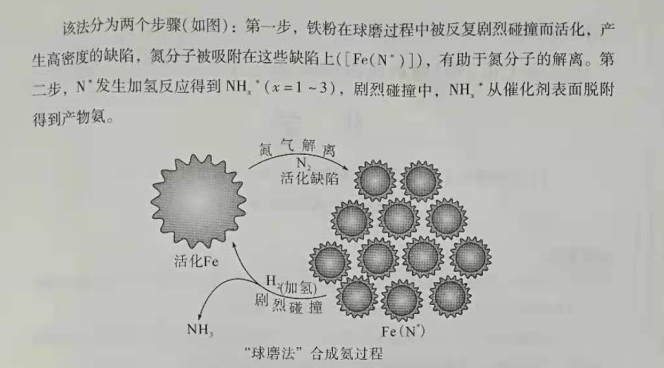 ①“球磨法”与“哈伯法”相比较，下列说法中正确的是        （选填标号）。A.催化剂（Fe)缺陷密度越高，N2的吸附率越高B.“哈伯法”采用高温主要用于解离氮氮三键，而“球磨法”不用解离氮氮三键C.“球磨法”中“剧烈碰撞”仅仅为了产生“活化缺陷”D.“球磨法”不采用高压，是因为低压产率已经较高，加压会增大成本②机械碰撞有助于催化剂缺陷的形成，而摩擦生热会使体系温度升高。图甲是N2吸附量、体系温度随球磨转速变化曲线，则应选择的最佳转速约            转／min。若选择500转／min的转速，N2的吸附量降低的原因是        。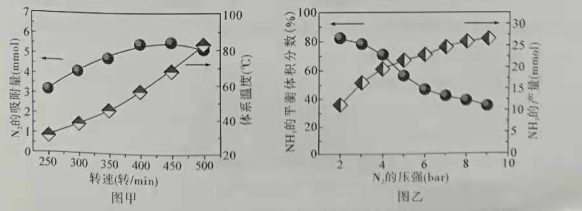 ③如图乙，平衡时NH,的体积分数随N,初始压强增大而         （填“增大”、“减小”或“不变”），说明N2与H2的投料比        1:3（选填“≤”、“=”或“≥”）湖北省七市（州）教科研协作体2021年高三年级3月联考参考答案及评分细则一、选择题（45分)二、非选择题（55分）16．(14分)（1） (2分)    2V2O5+N2H4+8HCl     4VOCl2 +N2↑+6H2O (2分)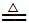 （2）①分液漏斗 (1分)    关闭活塞a  (2分)    ②ⅢⅠⅡ  (2分)    ③C1－(1分)    除去晶体表面的乙醇(2分)    ④×100%  (2分，其他合理答案均给分)17．(14分) (1)对二氟苯(或1,4-二氟苯)(2分)(2分)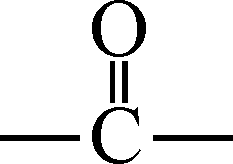 (2)3(1分)(3) (2分)       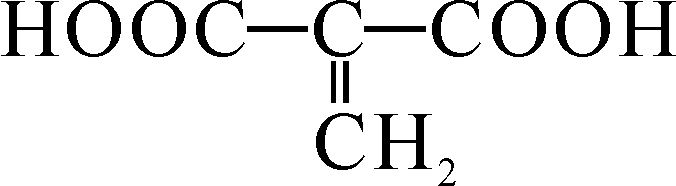 (4)①② (2分)(5)取代反应 (1分)                            (6)(2分)      +H2O (2分)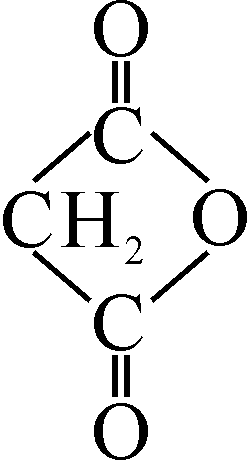 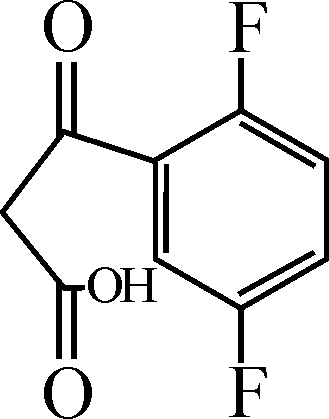 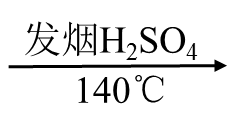 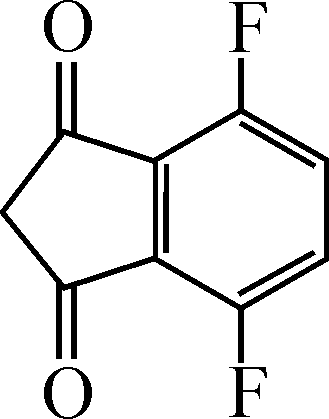 18．(14分)（1）SiO2(2分)  （2）3Cd4++CH3OH+H2O3Cd2++CO2↑+6H+  (2分)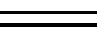 （3）将溶液中的Fe2+氧化为Fe3+  (2分)（4）Cd2++H2SCdS↓+2H+(2分)   （5） 1.210－19(2分)（6）CdS+4HCl(浓)H2[CdCl4]+H2S↑(2分)  加水稀释时，c(Cl－)降低，使平衡Cd2++4Cl－[ CdCl4]2－向左移动，释放出的Cd2+与溶液中S2－结合生成CdS黄色沉淀。(2分)19．(13分)(1)①―90.8 (2分)   ②40% (2分)(2)①AD(2分)  ②400(2分)   转速过快，体系升温太快，温度升高不利于N2吸附(2分)③减小(1分) ≥(2分)题号123456789101112131415答案ACBDBDADCBCCBCB